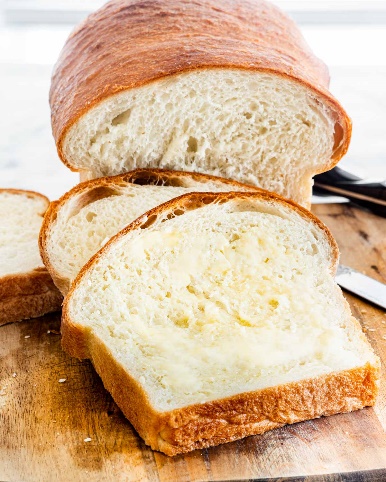 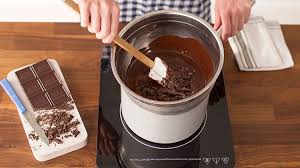 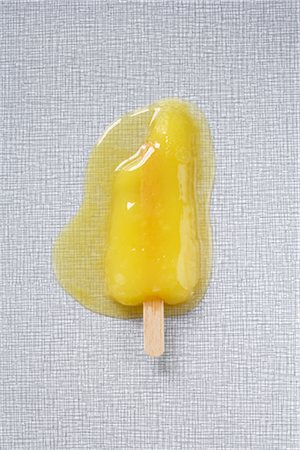 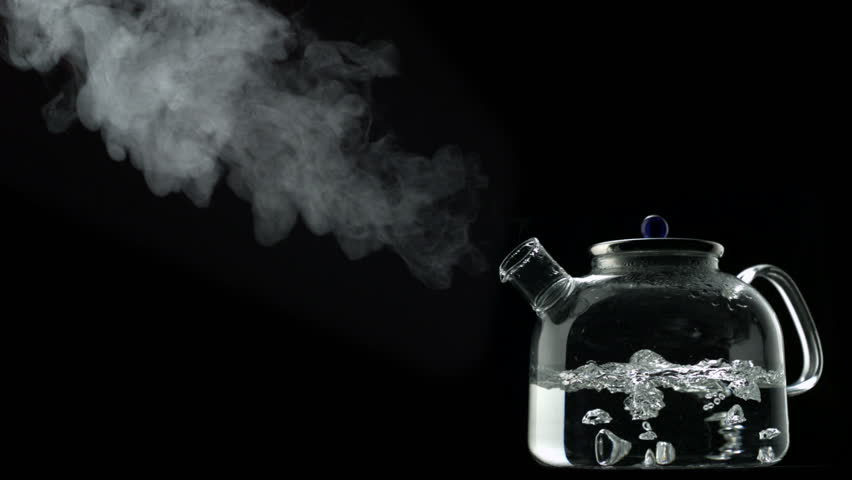 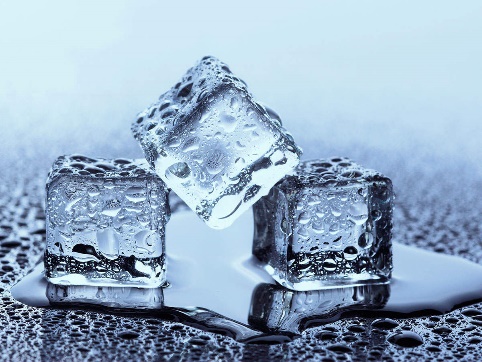 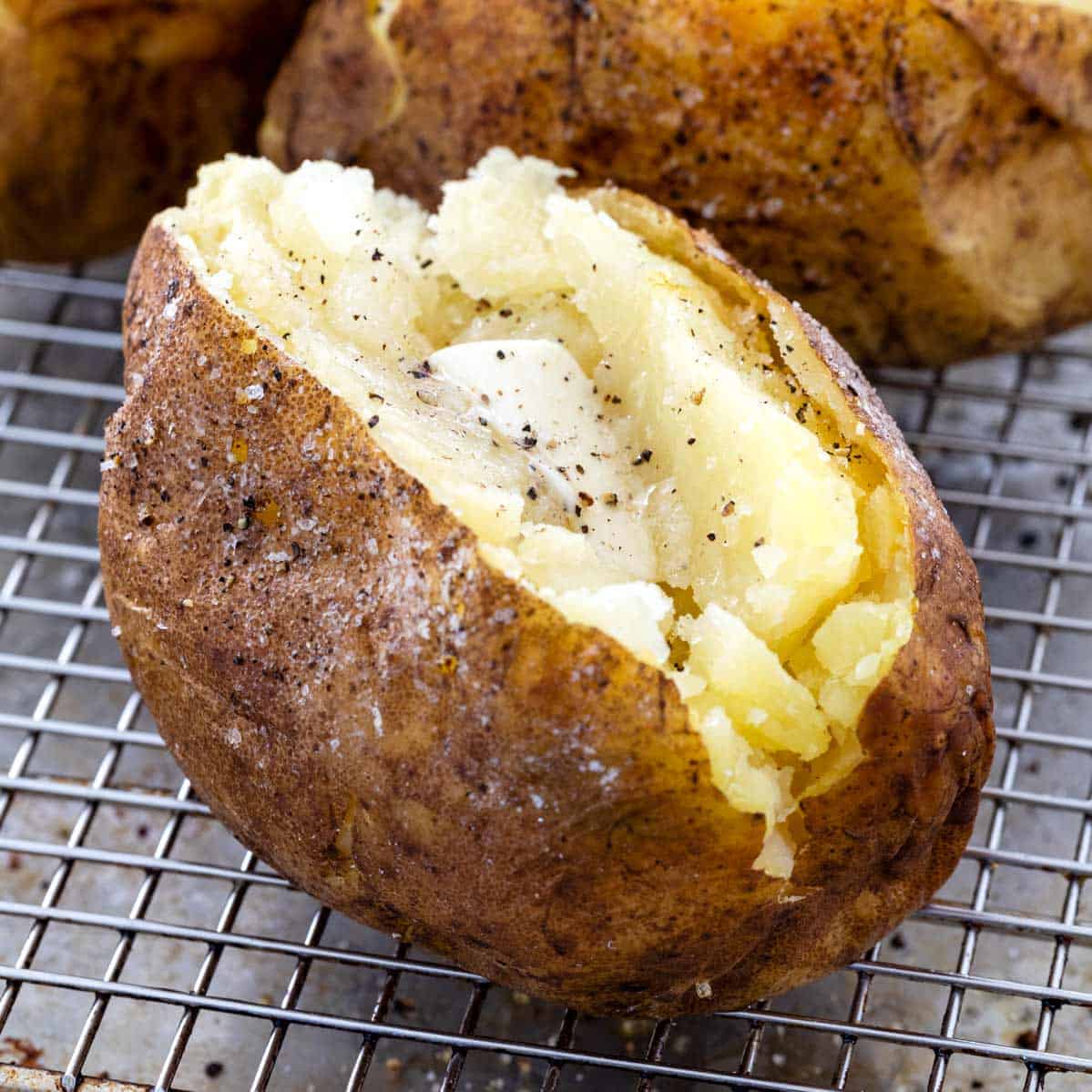 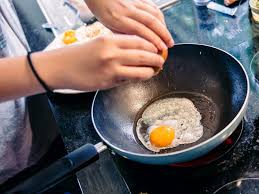 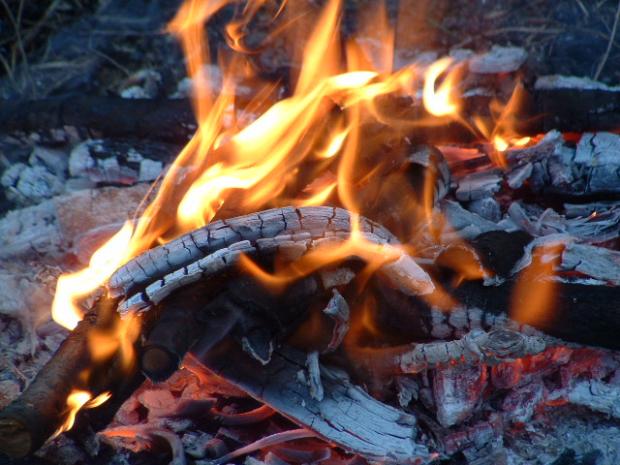 IrreversibleReversible